Présentation de ce descriptif en conformité à l’arrêté du 10 mai 1968.REMARQUES PRELIMINAIRESLes éléments précisés dans le présent document sont susceptibles de modification par le Constructeur.Les informations données sont à considérer comme définissant un niveau de prestations et pourront être remplacées par des fournitures de qualité équivalente.Les couleurs des matériaux extérieurs ont été définies par l’Architecte dans le cadre du Permis de Construire.1 . Introduction :Il s’agit de la construction de trois bâtiments de commerces ou services, capables de contenir plusieurs propriétaires, avec aménagements variables suivant demandes.Les locaux sont livrés brut interne, clos et couvert, en attente d’aménagement et d’isolation.2 . Caractéristiques techniques générales de la construction :2.1		INFRASTRUCTURES2.1.1		Fouilles		-	en pleine masse pour les plate-forme des bâtiments		-	en rigoles pour les fondations2.1.2		Fondations		-	semelles filantes, ou semelles isolées sous poteaux2.2		MURS ET OSSATURES2.2.1	Murs des façades-	localement en agglo creux de 20 cm d’épaisseur enduit sur la face extérieure-	localement en ossature bois revêtu d’un clin bois peint face extérieure2.2.2	Ossature porteuse	-	structure métallique support de couverture et plancher intermédiaire2.3	DALLAGES ET PLANCHERS2.3.1	Dallage rez-de-chaussée	-	dalle béton brute en attente de l’isolation et chape désolidarisée (hors prestations), niveau fini -145mm2.3.2	Plancher 1° étage	-	en béton coulé sur bac acier collaborant2.4	COUVERTURE2.4.1		Chevrons-	traditionnels bois posés sur ossature métallique2.4.2	Couverture-	en tuiles de terre cuite type “Canal S”, avec écran sous-toiture et litellage2.4.3	Avant-toits-	voligeage jointif en pin des Landes traité2.4.4	Chevêtre-	chevêtre pour désenfumage par bureaux du bâtiment 2.2.5		EAUX PLUVIALES / ZINGUERIE2.5.1		Dalles gouttières		-	en zinc de 0.33 de développé2.5.2		Descentes EP		-	en zinc de 100mm de diamètre2.5.3		Réseau eaux pluviales		-	par canalisations PVC raccordée gravitairement au réseau pluvial public2.6	MENUISERIES EXTERIEURES2.6.1	Menuiseries aluminium ouvrant à la française et fixe au rez-de-chaussée	-	thermolaqué en usine, noir	-	double vitrage isolant, feuilleté 1 face, type 4-10-SP10	-	prises d’air frais suivant calcul thermique placées dans les menuiseries2.6.2	Menuiseries aluminium coulissantes à l’étage-	thermolaqué en usine, noir	-	double vitrage isolant, feuilleté 1 face, type 4-10-SP10	-	prises d’air frais suivant calcul thermique placées dans les menuiseries2.6.3	Menuiseries aluminium à soufflet et fixe au rez-de-chaussée bâtiment 2 bureau C façade ouest-	thermolaqué en usine, noir	-	double vitrage isolant, feuilleté 1 face, type 4-10-SP10	-	prises d’air frais suivant calcul thermique placées dans les menuiseries2.6.4	Menuiseries aluminium fixe à 3 vantaux au rez-de-chaussée bâtiment 2 bureau A et C façade nord-	thermolaqué en usine, noir	-	double vitrage isolant, feuilleté 1 face, type 4-10-SP10	-	prises d’air frais suivant calcul thermique placées dans les menuiseries2.7	PLATRERIE2.7.1	Murs séparatifs des lots	-	en plaques de plâtre type SAD 180 2.7.2	Coffres et gaines techniques	-	par panneaux sandwich de hauteur d’étage type Gaineo2.8	MENUISERIE BOIS2.8.1	Escaliers intérieurs de distribution	-	non prévu2.9	ELECTRICITE2.9.1		Alimentation-	depuis gaine/compteur dans galerie en attente d’installation, fourreaux prévu au lot gros œuvre, compteur non prévu dans les bureaux.2.9.2		Mise à la terre		-	mise à la terre du bâtiments par câble cuivre nu 35mm² en fond de fouille2.9.3		Réception télévison		-	antenne satellite et antenne hertzienne prévu2.9.4		Eclairage de la galerie		-	raccord aux services généraux2.10	TELECOMMUNICATIONAlimentation télécom depuis gaine/compteur dans galerie en attente d’installation2.11		EAU POTABLEAlimentation d’eau potable depuis gaine/compteur dans galerie en attente d’installation2.12		V.M.C.		Non prévu2.13		RESEAU EU/EV		En attente dans dalle du rez-de-chaussée et raccordé au réseau public2.14		PEINTURE2.14.1		Sur ouvrages béton, tel que appuis de baies2.14.2		Sur boiseries extérieures3 . Hall d’entrée :3.1		SOLS3.1.1		Isolation		-	isolation thermique en polystyrène extrudé 80mm d’épaisseur R=2.75m².k/w3.1.2		Chape		-	façon de chape ciment d’épaisseur 5cm3.1.3		Carrelage		-	en carreaux de grès cérame de 30x30 cm, U4 P4 E3 C2 3.1.4		Sol souple		-	sols souples à l’étage et escalier des bâtiments 1 et 33.2		PLAFONDS		Plaque de plâtre3.3		MENUISERIES3.3.1		Bloc porte palière		-	cadre dormant bois exotique		-	vantail acier prépeint		-	serrurre 3 points3.3.2		Pinthes bois en sapin 70/10 mm3.3.3		Chassis de désenfumage3.3.4               Boîtes aux lettres collectives3.4		ESCALIER / GARDE-CORPS3.4.1		Escalier		-	en béton armé, hélicoïdal à noyau, préfabriqué en usine3.4.2		Garde-corps et balustrade		-	en profilés tubulaires acier galvanisé3.5		EQUIPEMENT ELECTRIQUE		Conforme à la norme C150 0003.6		PEINTURE3.6.1		Sur plafonds plaque de plâtre3.6.2		Sur boiseries3.6.3		Sur parois3.7		ELECTRICITE3.7.1		Alarme		-	type 4 déclencheur manuel dans tous les bâtiments 1 et 3.4 . Galerie  :4.1		SOLS		Béton finition lissé4.2		PLAFONDS		voligeage jointif en pin des Landes traité4.3		SUPPORT PANNEAU COMMERCIAL		-	attaches de rail métallique récupéré sur site		-	tube métallique diamètre 80mm fixé sur attache de rail		-	traverse bois pour fixation du panneau commercial-           type de support : panneau composite, ou contre-plaqué, ou plastique, ou métacrilate, mince et opaque-           type de police : arial-           couleur de fond du support : blancmaitre d’ouvrage :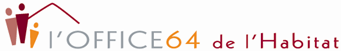 Parme Activités – 24 boulevard Marcel DassaultB.P. 70092 – 64202 BIARRITZ CEDEXZone de fret de  Saint-Jean-Pied-de-PortBâtiments de bureauxNOTICE DESCRIPTIVEPrévue à l’article R.261-13 du C.C.H. et publiée en annexe à l’arrêté du 10 mai 1968 (J.O. du 29 juin 1968)07/03/2011THIERRY GIRAULT ARCHITECTE D.P.L.G.32 Quai Galuperie 64100 BAYONNETél. : 05.59.25.47.75 – Fax : 05.59.59.05.71Courriel : thierrygirault@wanadoo.frBicha 40390 SAINT-MARTIN-DE-SEIGNANX